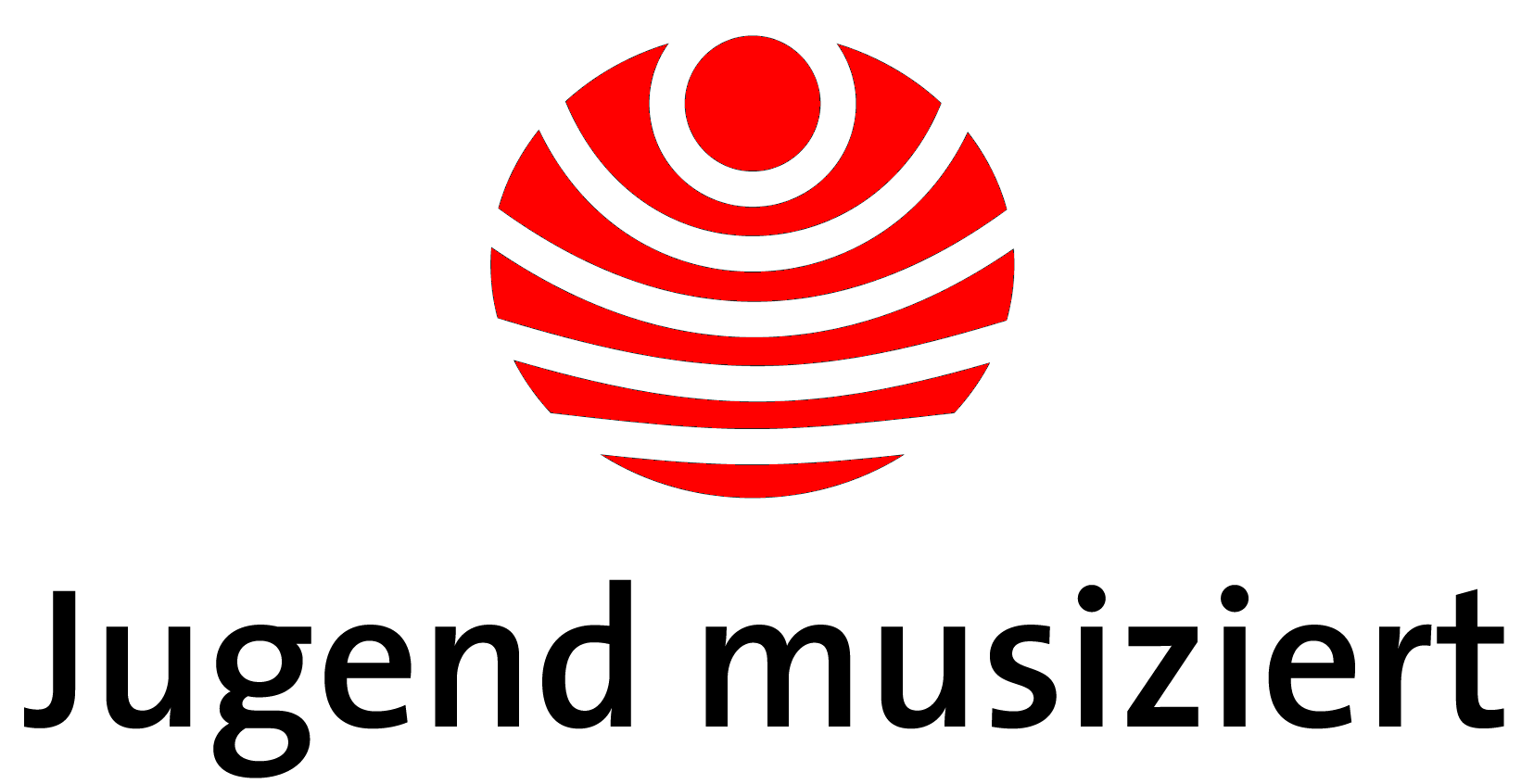 Presseinformation25.01.2022Jugend musiziert 202259. Wettbewerb/RegionalHervorragende Ergebnisse beim Regionalwettbewerb am Sonntag, den 23.01. in der Musikschule Hildesheim – in PräsenzAm Sonntag, den 23. Januar haben zahlreiche Schülerinnen und Schüler aus der Region am Regionalwettbewerb „Jugend musiziert“ teilgenommen. Trotz der verschärften Coronapandemie-Lage, war es auf der Grundlage eines streng reglementierten Hygenieregelkonzepts möglich, den Wettbewerb mit den Wertungen Violine und Violoncello in Präsenz durchzuführen.Wertungen in den Solokategorien Akkordeon, Schlagzeug und Gesang (Pop) sowie in Ensemblekategorien: Klavier‐Kammermusik, Duo: Klavier und ein Blasinstrument, Vokal‐Ensemble, Zupf‐Ensemble und Harfen‐Ensemble finden in der Verantwortung anderer Regionalausschüsse in Niedersachsen statt.6 Juroren, allesamt Profimusiker und Pädagogen aus Niedersachsen, haben die Prüfungen in der Musikschule Hildesheim abgenommen. Die Vorspielergebnisse wurden in Juryrunden bewertet und anschließend mit jedem Wettbewerbsteilnehmer in Beratungsgesprächen ausgewertet. Die Ergebnisse aller Wertungen sind äußerst erfreulich. So konnten 12 erste Preise, davon 7 mit Weiterleitung zum Landeswettbewerb vergeben werden. Die Wettbewerbsteilnehmer kamen aus folgenden Orten: Hildesheim, Algermissen, Harsum, Nordstemmen, Braunschweig, Peine, Edemissen, Ilsede, Vechede.Das ursprünglich geplante Preisträgerkonzert kann in diesem Jahr nicht stattfinden.Der Landeswettbewerb findet vom 17. – 20. März 2022 in der Hochschule für Musik, Theater und Medien in Hannover geplant. Möglicherweise findet dieser aber je nach Coronalage in digitaler Form statt. Allgemeine Informationen zum Wettbewerb:"Jugend musiziert" – der große musikalische Jugendwettbewerb unter der Schirmherrschaft des Bundespräsidenten motiviert Jahr für Jahr Tausende von jungen Musikerinnen und Musikern zu besonderen künstlerischen Leistungen. Er ist eine Bühne für viele, die als Solistinnen und Solisten oder im Ensemble ihr musikalisches Können in der Öffentlichkeit zeigen und sich einer fachkundigen Jury präsentieren wollen. Neben der künstlerischen Herausforderung im Wettbewerb geht es bei "Jugend musiziert" auch um die Begegnung musikbegeisterter Jugendlicher.Die konzentrierte Arbeit mit dem Musikinstrument oder der Singstimme, die Auseinandersetzung mit Werken verschiedener Musikepochen oder das gemeinsame Erlebnis beim Musizieren im Ensemble bereichern alle Teilnehmerinnen und Teilnehmer und fördern ihre Entwicklung. Der Wettbewerb gliedert sich in drei Phasen: Aus mehr als 160 Regionalwettbewerben gehen die Teilnehmenden der Landeswettbewerbe hervor. Erste Landespreisträgerinnen und Landespreisträger werden zum Bundeswettbewerb weitergeleitet. Auf allen drei Wettbewerbsebenen werden Urkunden und Preise vergeben. Darüber hinaus vergeben Stiftungen, Organisationen, Institutionen und Privatpersonen Förderprämien, Sonderpreise und Stipendien.Die Bundesministerin für Familie, Senioren, Frauen und Jugend zeichnet die Preisträgerinnen und Preisträger des Bundeswettbewerbs aus. "Jugend musiziert" hat in 59 Jahren wesentliche Impulse für das Musik-leben in Deutschland gegeben. Der Wettbewerb hat künstlerische Maßstäbe gesetzt und auch für weniger gebräuchliche Instrumente, für weniger bekannte Werke und neue Stilrichtungen eine Plattform geschaffen. Die jährlich wechselnden Instrumental- und Vokal-Kategorien liefern wichtige Literaturtipps und geben Anregungen und Ziele für die Arbeit im Unterricht. "Jugend musiziert" wird von Musikschulen und allgemein bildenden Schulen, von privaten Musikerzieherinnen und -erziehern, von Lehrkräften an Hochschulen sowie von vielen musikpädagogischen Verbänden und Interessengemeinschaften gefördert und unterstützt. Der Deutsche Musikrat, die Landesmusikräte, öffentliche Musikschulen, Vereine und Privatpersonen sichern die organisatorische Durchführung; Bund, Länder und Gemeinden sowie die Sparkassen-Finanzgruppe und zahlreiche weitere private sowie öffentliche Geldgeber stellen die notwendigen Finanzmittel zur Verfügung. "Jugend musiziert" ist offen für Schülerinnen und Schüler, Auszubildende, junge Berufstätige und Studierende, die nicht in einer musikalischen Berufsausbildung stehen. -----Aus der anhängende Liste können Sie die Namen und Wertungen entnehmen.Um Veröffentlichung und ggfls. ein Belegexemplar wird gebeten (gern per Mail).Herzlichen Dank vorab.Weitere Auskünfte erteilen: Vorsitzender des Regionalausschusses „Jugend musiziert“ und Musikschulleiter Detlef HartmannStellv. Musikschulleiter Christian Kowalski-Fulford Tel. 05121 206 779-0info@musikschule-hildesheim.de